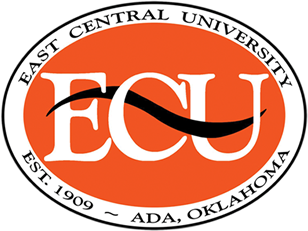 Watson Family CentennialHuman Development Hospitality and Food Science Scholarship Due date February 1, 2021Scholarship Guidelines: Currently enrolled as an HHFS Education major at East Central University.Have completed 35-89 University hours (classification Sophomore/Junior). Have a 2.8 or higher GPA in all college work completed. Submit the following: Copy of current transcript Include a copy of the following: Resume, overall grade point, HHFS major/pursuing, work experience, scholastic accomplishments, organizational and services activities, statement of need, career goals in the field of Human Development Hospitality and Food Science.Submit Application to:Darcy Tessman: dtessman@ecok.eduOrJan Long: jmlong@ecok.edu